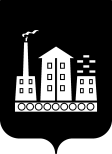 АДМИНИСТРАЦИЯГОРОДСКОГО ОКРУГА СПАССК-ДАЛЬНИЙ РАСПОРЯЖЕНИЕ28 июля 2022 г.               г. Спасск-Дальний, Приморского края                         № 414-раОб  организации проведения городского праздника «День строителя» 	В соответствии с п. 17 ч. 1 ст. 16 Федерального закона от 06 октября 2003 г.  № 131-ФЗ «Об общих принципах организации местного самоуправления в Российской Федерации», Уставом городского округа Спасск-Дальний:1. Организовать и провести городской праздник «День строителя»                13 августа 2022 г. на стадионе муниципального бюджетного учреждения «Спортивная школа «Атлант» городского округа Спасск-Дальний.2. Создать организационный комитет по подготовке и проведению городского праздника «День строителя» и утвердить его состав (прилагается).3. Начальнику управления экономики и муниципального заказа Администрации городского округа Спасск-Дальний (Бегунков) организовать работу торговых точек 13 августа 202 г. с 16.00 часов  до 22.00 часов (заезд до 16.30 часов).  4. Начальнику управления жилищно-коммунального хозяйства Администрации городского округа Спасск-Дальний (Симоненко) подготовить распоряжение Администрации городского округа Спасск-Дальний о перекрытии дорог 13 августа 2022 года с 09.00 до 22.00 часов.  5. Рекомендовать МО МВД России «Спасский» (Фисенко) обеспечить безопасность проведения культурно-массовых мероприятий, в рамках празднования городского праздника День строителя.6. Административному управлению  Администрации городского округа Спасск-Дальний (Моняк) опубликовать настоящее распоряжение в официальном печатном издании  и  разместить  на официальном  сайте правовой информации городского округа Спасск – Дальний.	7. Контроль за исполнением настоящего распоряжения возложить на заместителя главы Администрации городского округа Спасск–Дальний           Троценко Т.А.Глава городского округа Спасск-Дальний                                        О.А. Митрофанов						               Приложение                                                                                  к распоряжению Администрации                                                                                  городского округа Спасск-Дальний  от  28.07.2022  № 414-раСОСТАВорганизационного комитета  по подготовке и  проведению городского праздника  «День строителя»Митрофанов О.А.-Глава городского округа Спасск-Дальний, председатель оргкомитетаТроценко Т.А.-Заместитель главы Администрации городского округа Спасск-Дальний, заместитель председателя оргкомитетаБибик В.В.-Главный специалист управления культуры и молодежной политики Администрации городского округа Спасск-Дальний, секретарь оргкомитетаПатрушев К.О.-Заместитель главы Администрации городского округа Спасск-ДальнийАпанасенко А.В.-Начальник управления по физической культуре и спорту Администрации городского округа Спасск-ДальнийБегунков Г.К.-Начальник управления экономики и муниципального заказа Администрации городского округа Спасск-ДальнийДрыгин О.А.-Заместитель управляющего по транспорту АО «Спасскцемент» (по согласованию)Осипенко Г.Н.-Заместитель управляющего по информационной безопасности АО «Спасскцемент» (по согласованию)Симоненко О.С.-Начальник управления жилищно-коммунального хозяйства Администрации городского округа Спасск-ДальнийТимошенко А.Ю.-Начальник управления культуры и молодежной политики Администрации городского округа Спасск-ДальнийЯковец Ю.В.-Председатель профкома АО «Спасскцемент» (по согласованию)